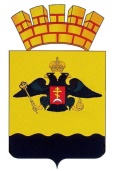 РЕШЕНИЕГОРОДСКОЙ ДУМЫ МУНИЦИПАЛЬНОГО ОБРАЗОВАНИЯ ГОРОД НОВОРОССИЙСКот 26 января 2021 года					                                           № 67г. НовороссийскО внесении изменений в решение городской Думы муниципального образования город Новороссийск от 24 сентября 2020 года № 5 «О составе постоянных комитетов городской Думы VII созыва муниципального образования город Новороссийск»Рассмотрев заявление депутата городской Думы                                           VII созыва муниципального образования город Новороссийск по одномандатному избирательному округу № 32 Болейко Виталия Владимировича о включении его в состав постоянного комитета городской Думы VII созыва муниципального образования город Новороссийск по вопросам жилищно-коммунального хозяйства и градостроительной политики, в соответствии с Регламентом городской Думы муниципального образования город Новороссийск, в соответствии с Уставом муниципального образования город Новороссийск, городская Дума муниципального образования город Новороссийск   р е ш и л а:1. Приложение «Состав комитетов городской Думы VII созыва муниципального образования город Новороссийск» к решению городской Думы муниципального образования город Новороссийск                                 от 24 сентября 2020 года № 5 (в редакции изменений, принятых решением городской Думы VII созыва муниципального образования город Новороссийск от 27 октября 2020 года № 32, от 24 ноября 2020 года № 37, от 22 декабря 2020 года № 51) изложить в новой редакции (прилагается).2. Контроль за исполнением настоящего решения возложить на председателя городской Думы муниципального образования город Новороссийск А.В. Шаталова.3. Настоящее решение вступает в силу со дня его принятия.Глава муниципального образования                   Председатель городской Думыгород Новороссийск__________________И.А. Дяченко                      ______________А.В. ШаталовПриложение                                                                  к решению городской Думы                                                                                    муниципального образования город Новороссийск                                                                                   от 26 января 2021 года № 67Состав комитетов городской Думы VII созыва муниципального образования город Новороссийск Председатель городской Думы                                                                                                                                                          А.В. ШаталовКомитетпо финансово-бюджетнойи экономическойполитикеКомитетпо социальнойполитикеКомитетпо законности, правопорядку      и правовой     защите гражданКомитетпо муниципальнойсобственности,земельнымотношениям, вопросам торговли и       потребительскогорынкаКомитетпо вопросамжилищно-коммунальногохозяйства иградостроительнойполитикиКомитетпо сельскомухозяйствуи социальномуразвитию селаКомитетпо сельскомухозяйствуи социальномуразвитию селаКомитетпо вопросампромышленности, экологии,транспортаи связиКомитетпо вопросампромышленности, экологии,транспортаи связиКомитет               по вопросам       курорта, туризма и спорта                                Ч Л Е Н Ы  К О М И Т Е Т О В:                                Ч Л Е Н Ы  К О М И Т Е Т О В:                                Ч Л Е Н Ы  К О М И Т Е Т О В:                                Ч Л Е Н Ы  К О М И Т Е Т О В:                                Ч Л Е Н Ы  К О М И Т Е Т О В:                                Ч Л Е Н Ы  К О М И Т Е Т О В:                                Ч Л Е Н Ы  К О М И Т Е Т О В:                                Ч Л Е Н Ы  К О М И Т Е Т О В:                                Ч Л Е Н Ы  К О М И Т Е Т О В:1. Кондратьев С.И.2. Панченко С.В.3. Боровская Н.Е.4. Озерин В.П.5. Ярышева И.Н.6. Аврамчук В.Ю.7. Юрченко Л.В.8. Баринов Д.В.1.Алейникова Г.И.2. Косяков И.В.3. Панченко С.В.4. Шейко В.Н.5. Козырев В.А.6. Ярышева И.Н.7. Кравченко А.В. 1. Антонов А.П.2. Санников С.Е.3. Савотин С.Ю.4. Ташматов И.С.5. Кравченко А.В.6. Косяков И.В.7. Баринов Д.В.8. Болейко В.В.9. Сазонов С.В.10. Ким В.Э.11. Канакиди И.Г. 1. Козырев В.А.2. Канакиди И.Г.3. Середин Г.В.4. Меркулов П.А.5. Филимонов А.В.6. Болейко В.В.7. Ташматов И.С.8. Фомин С.А.9. Ким В.Э.10. Чечель А.А.11. Аврамчук В.Ю.12. Юрченко Л.В.13. Монастырский Д.С.1. Шейко В.Н.2. Середин Г.В.3. Меркулов П.А.4. Козырев В.А.5. Боровская Н.Е.6. Молодцов Д.В.7. Канакиди И.Г.8. Воловик А.В.9. Юрченко Л.В.10. Филимонов А.В.11. Фомин С.А.12. Монастырский Д.С.13. Головаха Д.Н.14. Ермаков А.Г.15. Сазонов С.В.16. Баринов Д.В.17. Болейко В.В.1. Шейко В.Н.2. Середин Г.В.3. Меркулов П.А.4. Козырев В.А.5. Боровская Н.Е.6. Молодцов Д.В.7. Канакиди И.Г.8. Воловик А.В.9. Юрченко Л.В.10. Филимонов А.В.11. Фомин С.А.12. Монастырский Д.С.13. Головаха Д.Н.14. Ермаков А.Г.15. Сазонов С.В.16. Баринов Д.В.17. Болейко В.В.1. Панченко С.В.2. Головаха Д.Н.3. Боровская Н.Е.4. Мустафин Р.Ф.5. Фомин С.А.6. Ермаков А.Г.7. Аврамчук В.Ю.1. Панченко С.В.2. Головаха Д.Н.3. Боровская Н.Е.4. Мустафин Р.Ф.5. Фомин С.А.6. Ермаков А.Г.7. Аврамчук В.Ю.1. Озерин В.П.2. Баринов Д.В.3. Боровская Н.Е.4. Савотин С.Ю.5. Воловик А.В.6. Болейко В.В.7. Чечель А.А.8. Мустафин Р.Ф.9. Зискель А.С.10. Монастырский Д.С.1. Канакиди И.Г.2. Кравченко А.В.3. Козырев В.А.4. Ташматов И.С.5. Воловик А.В.6. Болейко В.В.7. Сазонов С.В.8. Фомин С.А.9. Баринов Д.В.10. Ким В.Э.11. Аврамчук В.Ю.